Дидактическое пособие «Волшебный шкафчик»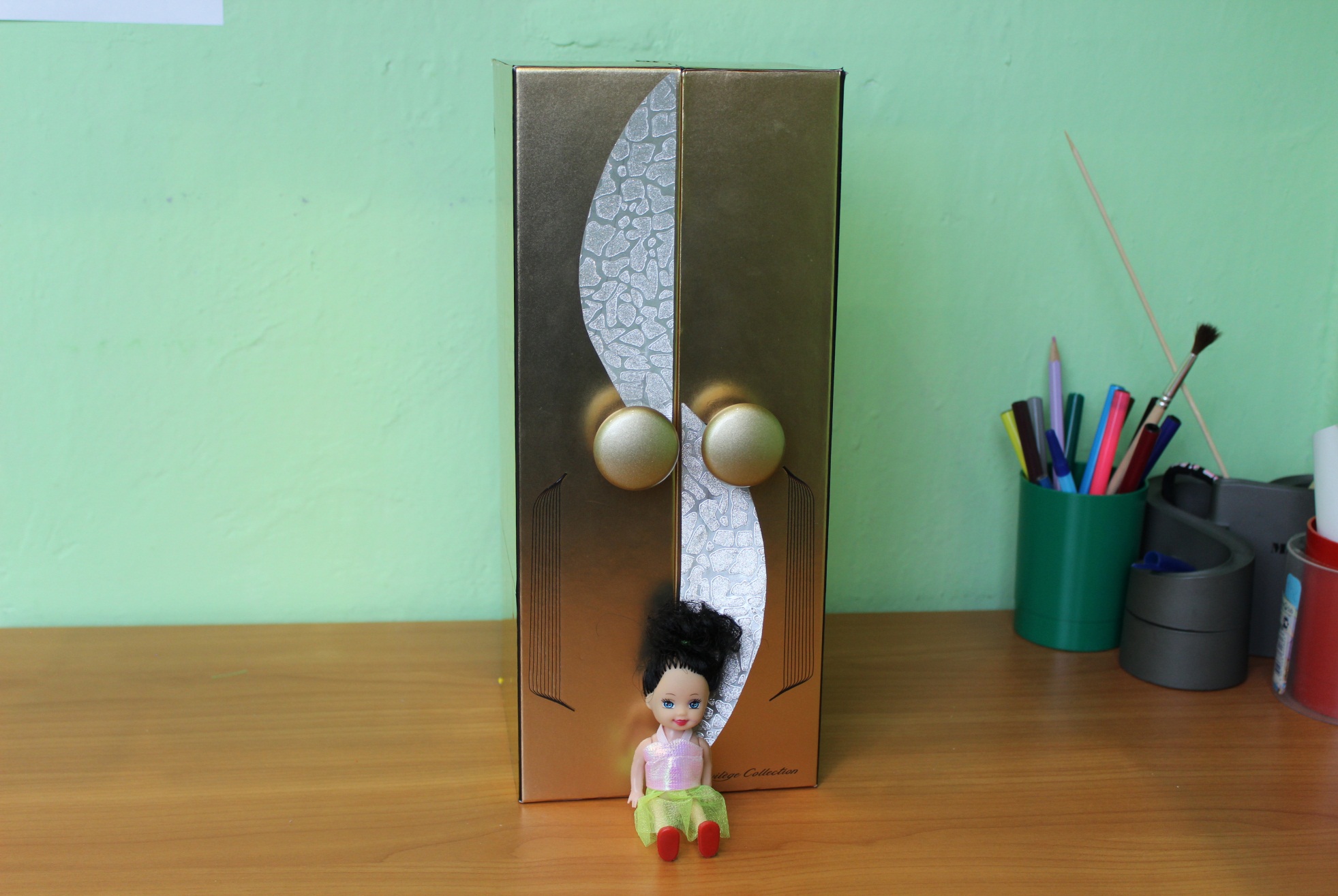 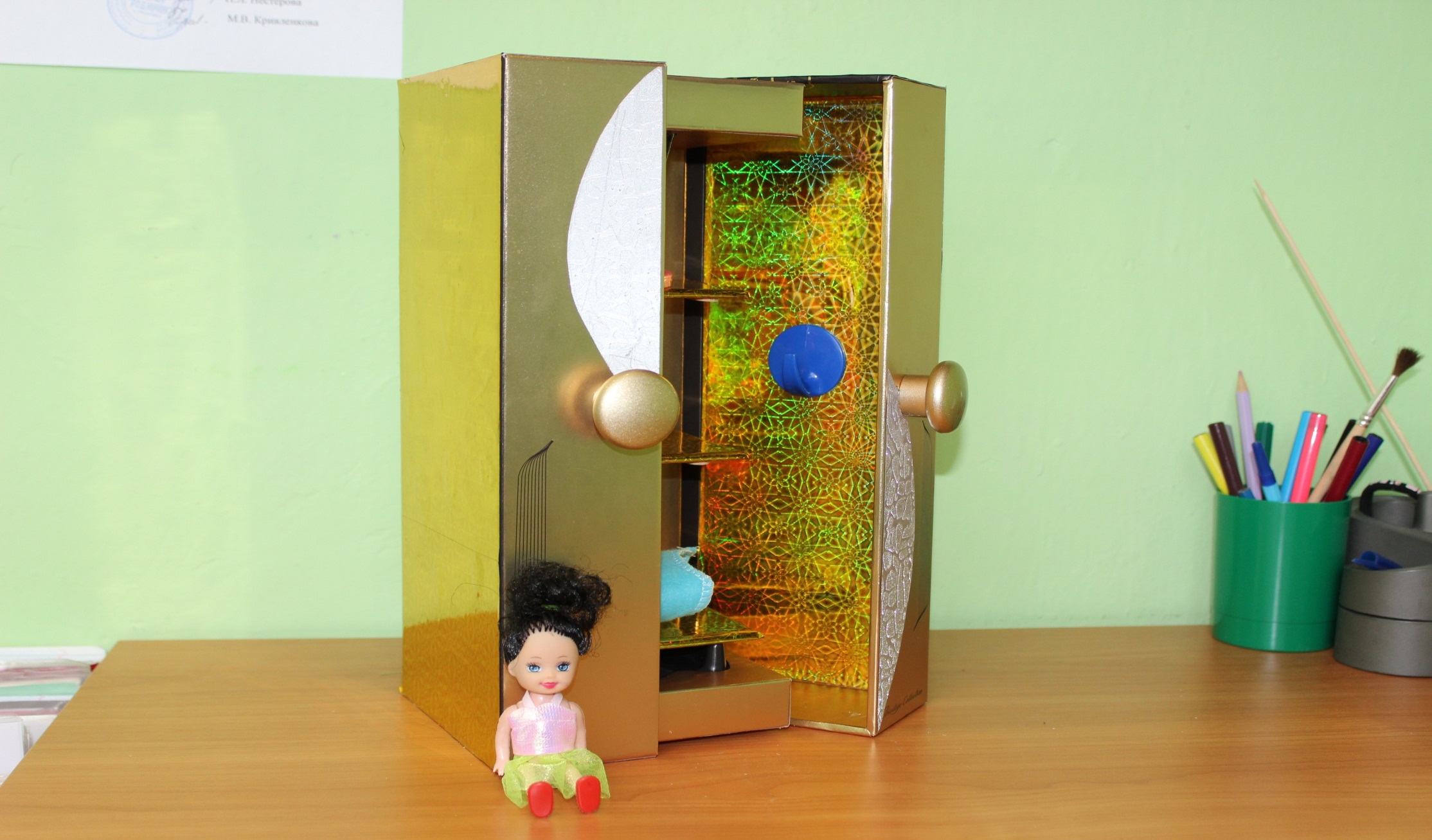 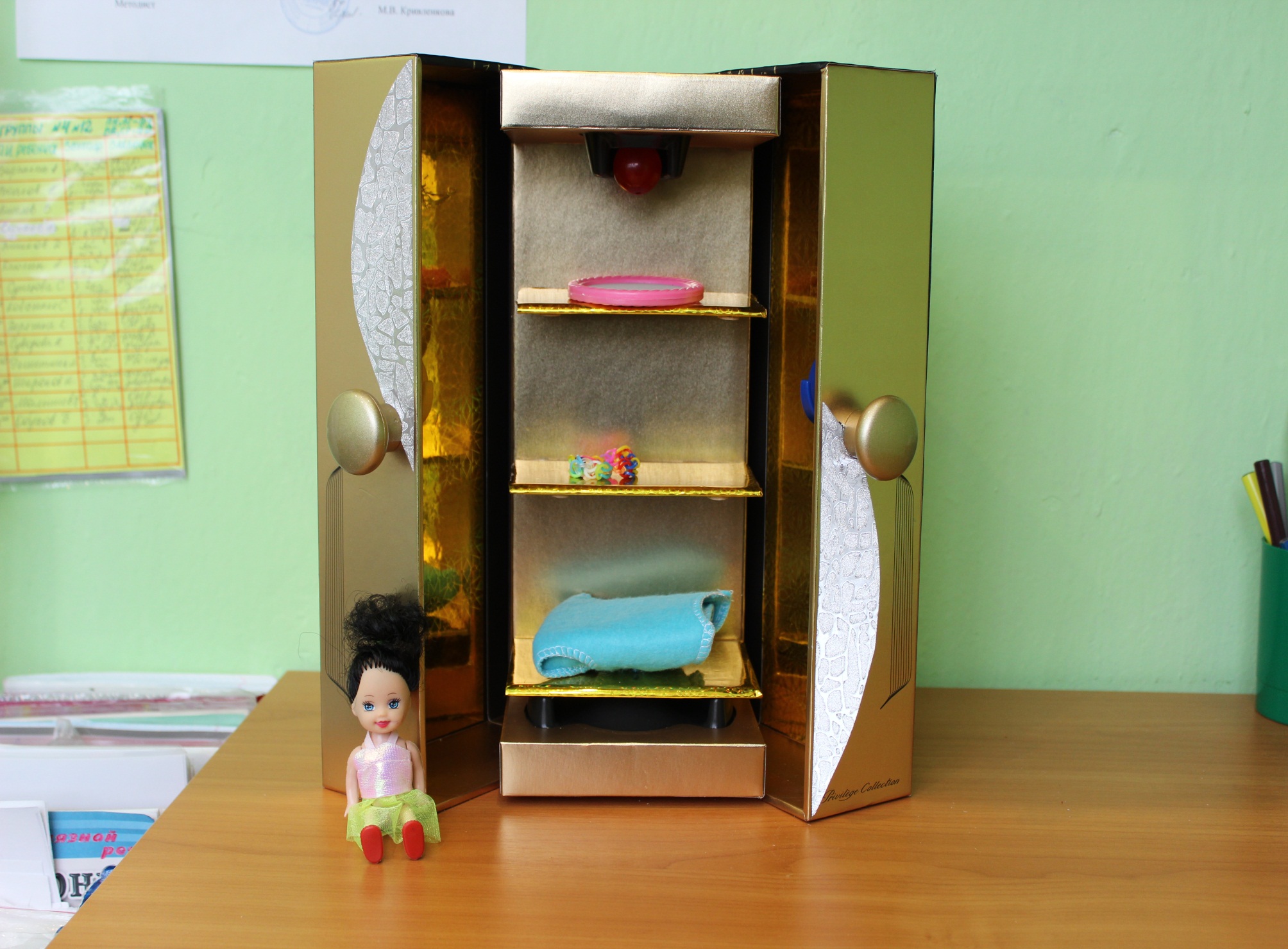 